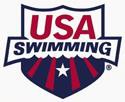 2021 Southern ZonesOpen Water Championship June 5 - 6, 2021Host:	McCallie/GPS AquaticsSponsored:	SES Swimming and McCallie/GPS AquaticsSanctioned By:	Held under the Sanction of USA Swimming, Inc.,	USA Swimming Sanction: issued by Southeastern Swimming, Inc.	Sanction #19436234This meet will be conducted under the auspices of Southeastern Swimming, Inc. of USA Swimming. USA Swimming technical rules and regulations will be followed with the exception of items specifically addressed in the meet information Sanctioned by Southeastern Swimming, Inc.    In applying for this sanction(ed event), the Host, McCallie / GPS Aquatics (specifically named Club or other entity) agrees to comply and to enforce all health and safety mandates and guidelines of USA Swimming, Southeastern Swimming, the State of Tennessee and Hamilton County (local jurisdiction) Location:	Chester Frost Park, Hixson,TN	(Directions: www.chattanoogaswimfest.org) Eligibility:	All swimmers must be registered with USA Swimming Inc. and selected by LSC. Each LSC may enter up to four swimmers in individual events and up to two Team Relays in each event. Fina Birthdates will be used. Age will be determined as of 12/31/21.Events:	Friday	Check in 3:30 – 7:00 p.m.	Saturday	11 & 12 – 2K	13 & 14 – 5K	Senior Open & (15 & 16) – 5K	Sunday	11 & 12 – 1K Relay Race	13 & 14 – 1.2K Relay Race	Open – 1.2K Relay RaceAwards:	Top eight medals for individual events	Top three Team Relays will receive awardsTeam Awards:	Top 5 TeamsScoring:	Top 16 Finishers Score	Individual events 20-17-16-15-14-13-12-11-9-7-6-5-4-3-2-1	Team Relays 40-34-32-30-28-26-24-22-18-14-12-10-8-6-4-2Entry Format:	Hy-Tek Team Manager or Team Unify. Entries should be submitted by the LSC to corcoran@mccallie.orgDeadline/Fees:	Monday, May 17, 2021. $70 entry fee.Check-in:	All swimmers must be checked-in before the pre-race meeting. Check-in will begin once the preceding race has started. GPS disposable race chips will be issued to swimmers at check-in. Coaches should apply race numbers on their swimmers prior to arriving at the race. Numbers go on both arms and right shoulder. Pre-Race 	A general meeting for coaches and officials will be heldMeetings:	prior to races on Wednesday, June 3 at 7:30 p.m. in a Zoom call. We will need email addresses of coaches wanting to be in the meeting. Swimmers Pre-Race meetings will be held for swimmers on a Zoom call on Wednesday, June 3 at 8:15 p.m. before their races on Saturday and Sunday.Officials briefings will be held 15 minutes prior to each race for race officials to review the course diagram with all the swimmers in that race.Race		30 minutes prior to each race, the announcer will count-down the Countdown:	start of the race in 5-minute intervals. 1-minute intervals will be announced for the last 5 minutes until the start of the race. Before each race, swimmers will be counted as they walk down to the start line. At the finish, each swimmer will be checked in as they exit the course, in accordance with USA Open Water Swimming Safety  guidelines. Any swimmer missing this check in will be disqualified. Swimmers will wear a disposable mask to the starting area. They will discard them when entering the water for the race start. Race officials will have disposable masks at the finish line of the race. Start:		The start will be an in-water start.Finish:	The finish will be an out of water finish chute.Protests:	Must be filed in writing on the designated form with the Clerk of Course within 45 minutes from the time unofficial results are posted.Escorts:	Paddlers and escort boats will be spaced throughout the course under the supervision of the race committee to provide help to swimmers as needed. USA Swimming Rules will govern any interaction with escort crafts.Race Committee:	Consists of Meet Referee, Safety Director, Site Director, and three coaches appointed by the Meet Referee.	OW Referee:		Elliott Peigen – epeigen@gmail.com	Starter:			Cecelia Wigal – cecelia-wigal@utc.edu	Admin Referee:	Larry Alexander – larryalexander@aol.com	Safety Director:	Peggy Grall – pgrall@chattanooga.govRules:	Current USA Open Water Swimming Technical rules will govern. For the safety of the swimmers, fingernails and toenails must be clipped. Officials will check fingernail length prior to the events. Non-conformation will result in disqualification.SPECIAL NOTE: Each team is required to provide 1 certified coach/official who will be on site for safety purposes during the event. This may include being on a kayak, paddle board, or water craft.Meet Director:	Stan Corcoran – corcoran@mccallie.org (administration/entries)Safety:	Safety is of paramount consideration during this competition. Safety provisions contained in the USA Swimming Open Water Meet Directors Guidelines will be strictly followed. All applicable USAS and USMS rules, regulations and safety requirements will be enforced for the well-being of the swimmers. USA Swimming, Inc., Southeastern Swimming, McCallie/GPS Aquatics, McCallie School, Outdoor Chattanooga, Chattanooga Sports Committee and City of Chattanooga, shall be held free and harmless from any and all liabilities or claims for damages arising by reason of injuries to anyone during the conduct of this event. Safety boats will be provided in accordance with the USA Swimming Open Water Championships Safety Plan.Conditions: 	Water temperatures should range from 76-82 degrees F; air 	 	temperature range is 77-90 degrees F.Safe Sport:	Use of audio visual recording devices, including a cell phone, is not permitted in changing areas, rest rooms or locker rooms.Deck changes are prohibited. We will have 16 individual changing tents on site.Operation of a drone, or any other flying apparatus, is prohibited over the venue (pools, athlete/coach areas, spectator areas and open ceiling locker rooms) any time athletes, coaches, officials and/or spectators are present. Exceptions may be granted with prior written approval by the Vice President of Program Operations.Timeline:	Wednesday, June 3	7:30 pm 		  Coaches & Officials Zoom General Meeting	8:15 p.m.	  Athletes meeting 	Friday, June 5	3:30 – 7:00 pm	  Team Check in at Chester Frost Park	3:30 – 7:00 pm	  Chester Frost Park open for warm-ups	8:00 p.m.            Athlete & Officials zoom meeting about the race	Saturday, June 6	7:15 – 8:00 am	  Chester Frost Park open for warm-ups	8:15 am	  2K for 11 & 12 age group race start, followed by		  heats of 5K for 13 & 14, 15 & 16 5K and Open   		  5K. (Heat start times TBD)	Sunday, June 7	7:50 – 8:30 am	  Chester Frost Park open for warm-ups8:45 am 	1K 11 & 12 Relay Race starts. Other (Heat start times TBD)Rules:	Current USA Swimming Rules, including Minor Athlete Abuse Prevention Policy (“MAAPP”), will govern this meet. No USA 	Registration will be allowed at the meet. Any swimmer entered in the meet must be certified by a USA Swimming member-coach as being proficient in performing a racing start or must start each race from within the water without the use of the backstroke ledge. When unaccompanied by a member-coach, it is the responsibility of the swimmer or the swimmer's legal guardian to ensure compliance with this requirement. NOTE: Use of audio or visual recording devices, including a cell phone, is not permitted in changing areas, restrooms, or locker rooms. Deck changing is prohibited. Drones are prohibited over venues any time athletes, coaches, officials and/or spectators are present.     Disabilities:	McCallie/GPS Aquatics welcomes all swimmers with disabilities as described in the USA Swimming Rules and Regulations, Article 105, to participate in our meets. Coaches entering swimmers with disabilities that require any accommodations are required to provide advance notice in writing to the Meet Director by the entry deadline accompanying their meet entry file, including the need for any personal assistants required and/or registered service animals. Failure to provide advance notice may limit McCallie/GPS Aquatics ability to accommodate all requests.2021 Southern Zone Open Water ChampionshipSummary of Fees/Release FormComplete and email or mail this form along with entry fees to:Tim Morgan, Chattanooga Sports Committee, 736 Market Street 18th Floor, Chattanooga, TN 37402(checks payable to Chattanooga Sports Committee)Waiver, Acknowledgement and Liability Release:I, the undersigned coach or team representative, verify that all of the swimmers and coaches listed on the enclosed entry are registered with USA Swimming. I acknowledge that I am familiar with the Safety Rules of USA Swimming, Inc. and Southeastern Swimming, Inc. regarding warm-up procedures and meet safety guidelines, and that I shall be responsible for the compliance of my swimmers with those rules during this meet. McCallie School, McCallie/GPS Aquatics, Chattanooga Sports Committee, Outdoor Chattanooga, City of Chattanooga, Southeastern Swimming, Inc., and USA Swimming, Inc., their agents, employees, and coaches shall be held free and harmless from any and all liabilities or claims for damages arising by reason of illness or injury to anyone during the conduct of this meet. I also acknowledge that by entering this meet, I am granting permission for the names of any or all of my team’s swimmers to be published on the internet in the form of Psych Sheets, Meet Results, or any other documents associated with the running of this meet.ORDER OF EVENTS FOR 2021 SOUTHERN ZONE CHAMPIONSHIPSWE WILL USE A PROVABLE 500 YARD FREE TIME TO SEED HEATS. PLEASE PROVIDE A 500 FREE TIME BY THURSDAY, MAY 21. I WILL EMAIL OUT AN EVENTS FILE FOR THIS SEEDING. WE WILL HAVE HEATS SIZES TO BE DETERMINED BY THE MEET OFFICIALS AND COVID GUIDELINE.COVID-19 InformationAn inherent risk of exposure to COVID-19 exists in any public place where people are present. COVID-19 is an extremely contagious disease that can lead to severe illness and death. According to the Centers for Disease Control and Prevention, senior citizens and individuals with underlying medical conditions are especially vulnerable. USA Swimming, Inc., cannot prevent you (or your child(ren)) from becoming exposed to, contracting, or spreading COVID-19 while participating in USA Swimming sanctioned events. It is not possible to prevent against the presence of the disease. Therefore, if you choose to participate in a USA Swimming sanctioned event, you may be exposing yourself to and/or increasing your risk of contracting or spreading COVID-19. BY ATTENDING OR PARTICIPATING IN THIS COMPETITION, YOU VOLUNTARILY ASSUME ALL RISKS ASSOCIATED WITH EXPOSURE TO COVID-19 AND FOREVER RELEASE AND HOLD HARMLESS USA SWIMMING AND THE LOCAL SWIMMING COMMITTEE (LSC) AND EACH OF THEIR OFFICERS, DIRECTORS, AGENTS, EMPLOYEES OR OTHER REPRESENTATIVES FROM ANY LIABILITY OR CLAIMS INCLUDING FOR PERSONAL INJURIES, DEATH, DISEASE OR PROPERTY LOSSES, OR ANY OTHER LOSS, INCLUDING BUT NOT LIMITED TO CLAIMS OF NEGLIGENCE AND GIVE UP ANY CLAIMS YOU MAY HAVE TO SEEK DAMAGES, WHETHER KNOWN OR UNKNOWN, FORESEEN OR UNFORESEEN, IN CONNECTION THEREWITH. Every club planning to attend this competition must develop a “Return to Competition” plan. Return to competition can only occur when and if your local authorities have deemed it safe to return to competition. USA Swimming in no way endorses conducting practice or competition in violation of any local, state, or federal guidelines. For additional information please consult usaswimming.org and/or your LSC.Safe Sport InformationThe Safe Sport program is USA Swimming’s comprehensive abuse prevention program dedicated to reducing the risk of sexual, emotional and physical abuse to athletes. Components of the program include, but are not limited to, providing education and training, enforcing policies, rules and best practice guidelines, promoting healthy boundaries and mandated reporting of violations. The Minor Athlete Abuse Prevention Policy (“MAAPP”) prohibits applicable adults from having one-on-one interaction with minor athletes that is not within an observable and interruptible distance from another adult. All applicable adults participating in or associated with this meet, acknowledge that they are subject to the provisions of the USA Swimming MAAPP, and that they understand that compliance with the MAAPP Policy is a condition of participation in the conduct of this competition. Pursuant to USA Swimming Rules and Regulations and federal law, it is every member’s responsibility to immediately (i.e., within 24 hours) report any incident of child abuse, including physical or sexual abuse, to law enforcement and the U.S. Center for SafeSport. Reporting must occur when an individual has firsthand knowledge of misconduct or where specific and credible information has been received from a victim or knowledgeable third party. A report to the U.S. Center for SafeSport may be made via telephone at 720-531-0340 or online at uscenterforsafesport.org/report-a-concern. Various state laws may also require reporting to law enforcement or to a designated child protection agency. All athletes age 18 and older must complete Athlete Protection Training (“APT”) to be a USA Swimming registered member in good standing. Any athlete who turns 18 on or after 30 days prior to the start of the competition, who has not completed APT by the first day of competition, will be prohibited from participating in the competition until such time as all membership requirements are completed. Times achieved by an athlete who turns age 18 on or after 30 days prior to the start of the competition, who competes in this USA Swimming sanctioned event without completing this membership requirement, will NOT count for qualification or recognition. This includes participation as a member of a relay. The requirement to complete Athlete Protection Training is an annual requirement. USA Swimming membership will be affected if a non-athlete member or adult athlete member does not renew Athlete Protection Training annually. Each club is responsible for the conduct of its swimmers. Any person who, in the opinion of the Meet Director or Meet Marshall, is harmful to others or to other’s property may be required to leave the competition. No swimmer will be allowed access to the pool deck without a coach member present. If the home club coach is not planning to attend event, swimmer must designate a supervising coach. Arriving with fellow LSC club/coach is preferred. However, if a swimmer arrives without a coach, he/she must find a willing coach at the facility to sign supervision form before a credential can be issued. Any swimmer entered in the meet must be certified by a USA Swimming member-coach as being proficient in performing a racing start. It is the responsibility of the swimmer or the swimmer’s legal guardian to ensure compliance with this requirement. Deck changes are prohibited. Use of audio or visual recording devices, including a cell phone, is not permitted in changing areas, rest rooms or locker rooms. Operation of a drone, or any other flying apparatus, is prohibited over the venue (pools, athlete/coach areas, spectator areas and open ceiling locker rooms) any time athletes, coaches, officials and/or spectators are present. All U.S. athletes, coaches, and staff expecting to receive a deck pass should be prepared to show proof of current USA Swimming membership. Coaches must meet and have current certifications for all the requirements of coach membership including successfully passing the required background check and APT course.Team NameClub CodeCoachCoach PhoneCoach EmailTeam AddressItem  Total Number      Cost per SwimmerTotalSwimmer Fee$70.00Total Fees DueSIGNATURE (Coach or Club Representative)CLUBTITLEDATEGirl's Event #EventBoy's Event #Saturday, June 5Saturday, June 5Saturday, June 5111 & 12 - 2K2313 & 14 - 5K4515 & 16 - 5K67Open - 5K8Sunday, June 6Sunday, June 6Sunday, June 6911 & 12 - 1K Relay Race101113 & 14 - 1.2K Relay Race1213Open - 1.2K Relay Race14